ПАМЯТКА О ПОЖАРНОЙ БЕЗОПАСНОСТИпри пожареПо  стационарному телефону  01, по сотовому 101 или 112  сообщить о возникновении пожара в «Пожарную охрану» и четко  сказать название населенного пункта, название улицы, номер дома, этаж и  место где произошло возгорание. Необходимо сообщить свою фамилию и номер своего телефона.Если в том помещении где произошел пожар, нет телефона сообщите о пожаре соседям или другим людям, позовите на помощь криками «пожар»Если очаг возгорания небольшой, то после звонка в «Пожарную охрану» вы можете приступить к тушению пожара самостоятельно – грубой тканью, одеялом, водой, или огнетушителем.Нельзя открывать окна и двери, так как приток свежего воздуха способствует усилению горения.Включенные в сеть электроприборы тушить водой нельзя! Необходимо их отключить вынув вилку из розетки, а если возгорание в розетке отключить электроэнергию в щитке.Если нет воды, то можно накрыть электроприбор плотной тканью или засыпать песком, землей.Если вы не можете справиться с огнем, необходимо срочно покинуть помещение и помочь выйти больным, немощным людям и детям, проверьте все ли покинули место пожара.Сообщите сотрудникам пожарной охраны о месте пожара, оставшихся в здании людях, о наличии в помещениях баллонов с газом, горючих жидкостей и других опасных факторах.Чтобы предупредить пожар в своем жилище и избежать тяжких последствийПОМНИТЕ!Запрещается: эксплуатировать электропровода и кабели с поврежденной или потерявшей защитные свойства изоляцией, пользоваться поврежденными розетками, рубильниками, другими электроустановочными изделиями.Запрещается: применять нестандартные (самодельные) электронагревательные приборы, использовать некалиброванные плавике вставки или другие самодельные аппараты защиты от перегрузок и короткого замыкания.Запрещается: пользоваться электроутюгами, электроплитками, электрочайниками и другими электронагревательными приборами, не имеющими устройств тепловой защиты.Запрещается: хранение баллонов с горючими газами в индивидуальных жилых домах, квартирах и жилых комнатах, а также на кухнях, путях эвакуации, лестничных клетках, в цокольных этажах, в подвальных и чердачных помещениях, на балконах и лоджиях.Запрещается: Запрещается эксплуатировать печи и другие отопительные приборы без противопожарных разделок (отступок) от горючих конструкций, предтопочных листов, изготовленных из негорючего материала размером не менее 0,5 х 0,7 метра (на деревянном или другом полу из горючих материалов), а также при наличии прогаров и повреждений в разделках (отступках) и предтопочных листах, не закрывающихся топочных дверцах.Запрещается:  оставлять без присмотра печи, которые топятся, а также поручать надзор за ними детям. Запрещается: располагать топливо, дрова предтопочном листе.  Запрещается: применять для розжига печей бензин, керосин, дизельное топливо и другие легковоспламеняющиеся и горючие жидкости.Запрещается: топить углем, коксом и газом печи, не предназначенные для этих видов топлива. Зола и шлак, выгребаемые из топок, должны быть залиты водой и удалены в специально отведенное для них место.Запрещается: перекаливать печи. Запрещается: на территориях, прилегающих к объектам, в том числе к жилым домам,  огороднических объединений граждан, оставлять емкости с легковоспламеняющимися и горючими жидкостями, горючими газами,  устраивать свалки горючих отходов.Запрещается: устраивать в пределах противопожарных расстояний между объектами, свалки горючих отходов, мусора, тары, допускать заросли сухой растительности.За нарушения требований пожарной безопасности ст.20.4 КоАП РФ предусмотрена административная ответственность, на граждан - штраф от 1000 до 5000 рублей, а за нарушения требований пожарной безопасности повлекшие причинение крупного материального  ущерба (более 250 тыс. рублей), нанесение телесных повреждений или повлекшие смерть человека, предусмотрена - уголовная ответственность.При выжигании сухой травяной растительностиПОМНИТЕ!    Постановлением Правительства РФ от 10 ноября 2015 года №1213, Установлен запрет на выжигание сухой травянистой растительности на землях сельскохозяйственного назначения и землях запаса, в полосах отвода автомобильных дорог и полосах отвода и охранных зонах железных дорог, путепроводов и продуктопроводов.     Выжигание сухой травянистой растительности на земельных участках населенных пунктов, землях промышленности, и землях иного специального назначения может производиться в безветренную погоду при условии, что:участок для выжигания сухой травянистой растительности располагается на расстоянии не ближе 50 метров от ближайшего объекта;территория вокруг участка для выжигания сухой травянистой растительности очищена в радиусе 25 - 30 метров от сухостойных деревьев, валежника, порубочных остатков, других горючих материалов и отделена противопожарной минерализованной полосой шириной не менее 1,4 метра;на территории, включающей участок для выжигания сухой травянистой растительности, не действует особый противопожарный режим; лица, участвующие в выжигании сухой травянистой растительности, обеспечены первичными средствами пожаротушения (огнетушитель, бочка с водой и ведром).ПОМНИТЕ!ПОЖАР  ЛЕГЧЕ  ПРЕДУПРЕДИТЬ  ЧЕМ  ПОТУШИТЬ!          На сегодняшний день автономный пожарный извещатель (АПИ) является одним из наиболее эффективных средств по предупреждению гибели людей от пожаров. Они выделяются среди средств активной защиты от огня, поскольку могут реагировать на дым на ранней стадии возгорания и способны звуковым сигналом тревоги своевременно предупредить жителей об угрозе пожара. Так же они не требуют прокладки специальных линий пожарной сигнализации и применения дополнительного оборудования (приемно-контрольных станций и т.п.) и работают от обыкновенной батарейки которой хватает на 1 год. Существуют модели автономных пожарных извещателей с возможностью передачи сигнала о пожаре по каналу связи GSM на телефон собственнику жилища, или диспетчеру Пожарной охраны, в таких моделях извещателей используется SIM карта любого оператора сотовой связи.            Автономные пожарные извещатели при применении их в квартирах и общежитиях следует устанавливать по одному в каждом помещении, если площадь помещения не превышает площадь, контролируемую одним пожарным извещателем (при высоте потолка до 3,5 м. площадь контроля одним извещателем достигает 80 м.кв.), как правило, АПИ устанавливаются на горизонтальных поверхностях потолка. Их не следует устанавливать в зонах с малым воздухообменом (в углах помещений и над дверными проемами). Звукового оповещателя встроенного в АПИ достаточно для того, чтобы оповестить и даже разбудить спящего человека.  Приобрести автономные пожарные извещатели можно в любых специализированных организациях занимающихся реализацией пожарно-технического вооружения.       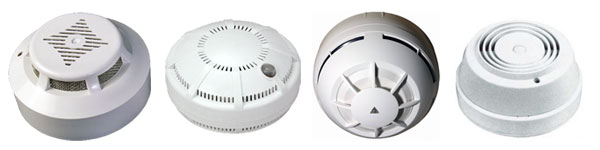 Отделение надзорной деятельности Михайловского муниципального района с.Михайловка, ул.Заводская, 2 А, тел: 2-44-08